UNIVERSITÀ DEGLI STUDI DI NAPOLI FEDERICO IIScuola Politecnica e delle Scienze di Base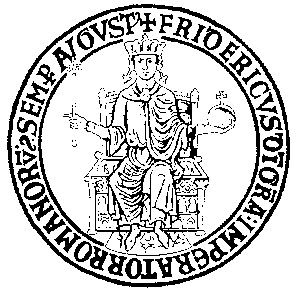 CORSO DI LAUREA IN CHIMICACLASSE DELLE LAUREE L-27TESI DI LAUREAxxxx Titolo xxxxANNO ACCADEMICO 20xx-20xy FEDERICO IIPolytechnic and Basic Sciences SchoolDEGREE IN CHEMISTRYBACHELOR THESISxxxx Title xxxxACADEMIC YEAR 20xx-20xyRelatoreCandidatoProf.  ……….………….                                        matr. N83/xySupervisorCandidateProf.  ……….………….                                        matr. N83/xy